          NOME: _________________________________________________________- DATA:____/____/____                                                                                   ATIVIDADES AEE EDUCAÇÃO INFANTIL:                          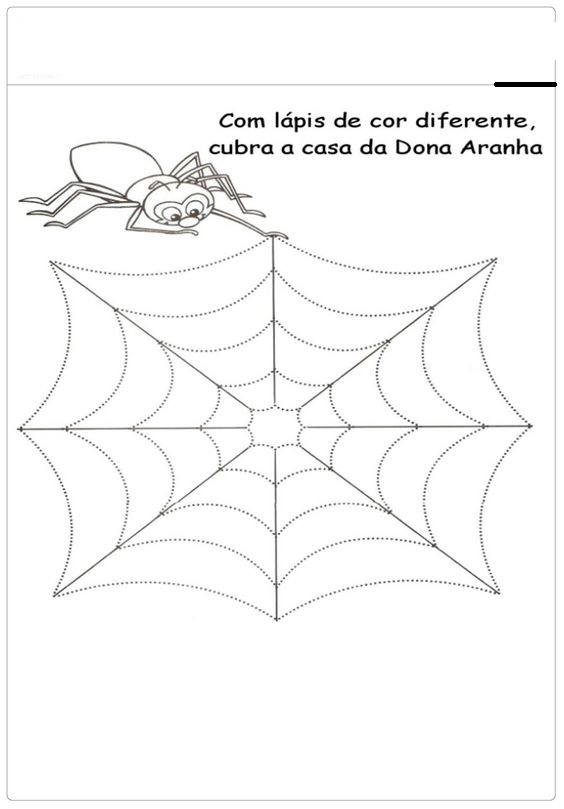 SUGESTÃO DE VÍDEO: LINK :https://www.youtube.com/watch?v=MuBgIfBR1kA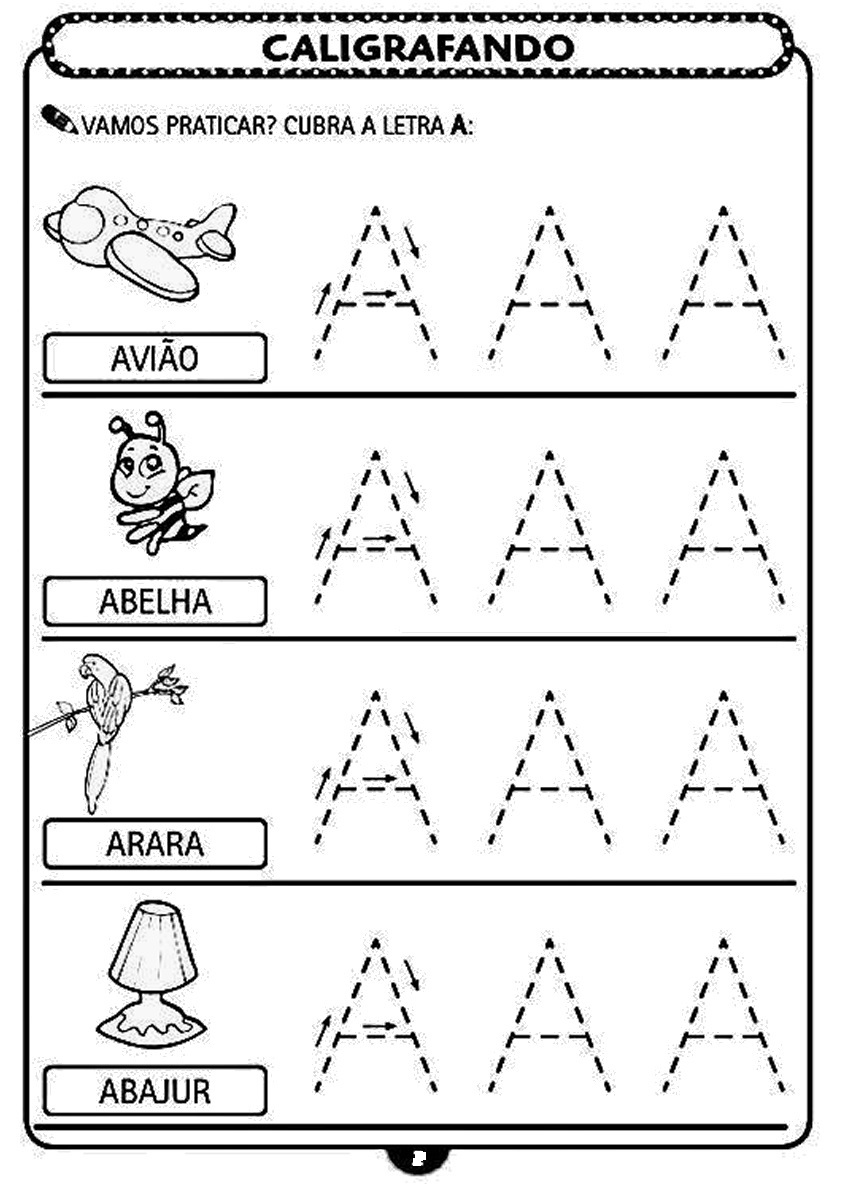 NOME:_____________________________________________________                DATA:_____/_____/_____                                                                                                                                                                                                             ATIVIDADES AEE ENSINO FUNDAMENTAL I:                            ATIVIDADE 1: TRABALHANDO COM FORMAS  GEOMÉTRICAS:ORIENTAÇÃO : PINTAR CADA FIGURA COM SUA COR CORRESPONDENTE E AUXILIAR A CRIANÇA PARA FAZER IGUAL.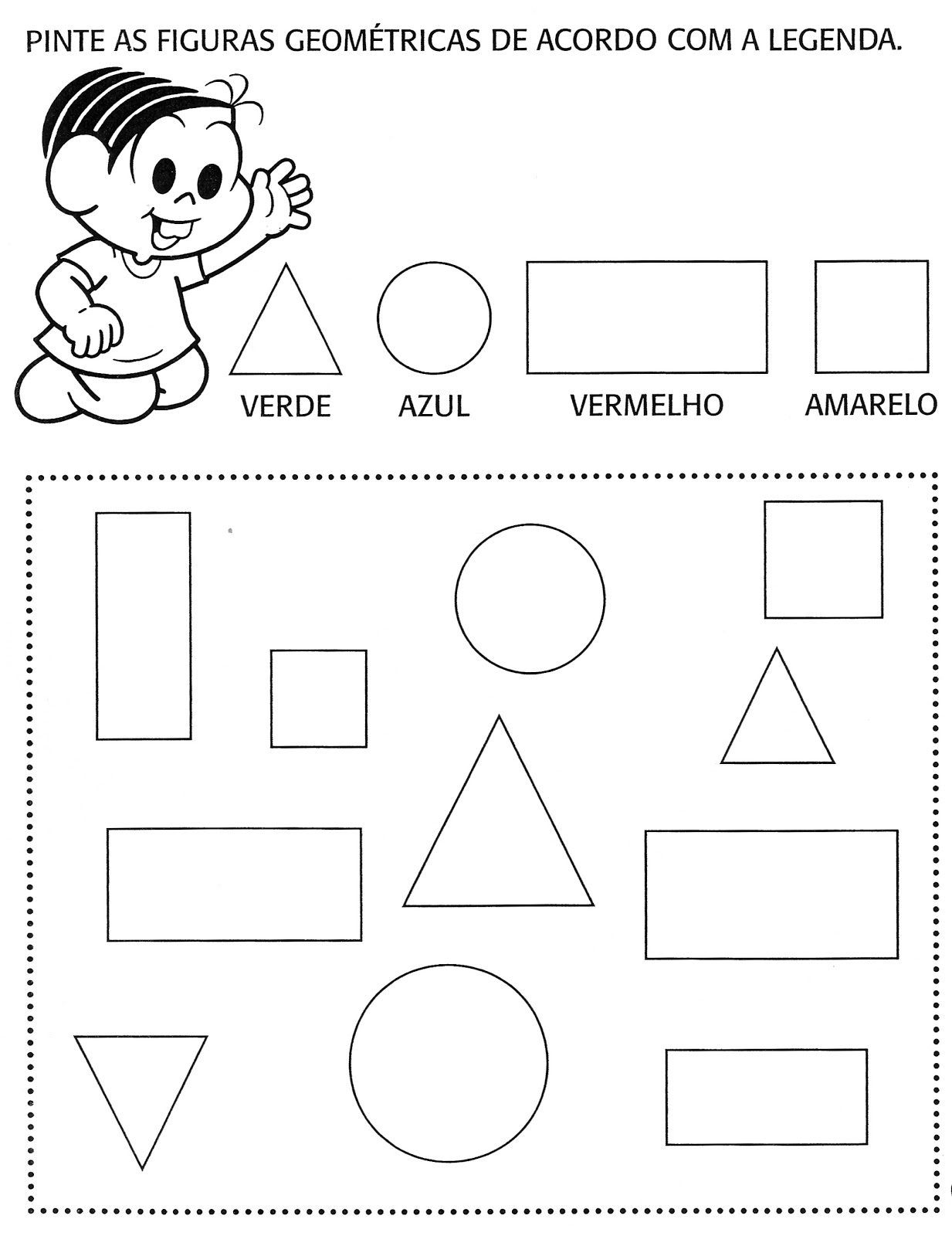 SUGESTÃO DE VÍDEO: LINK https://www.youtube.com/watch?v=AUVcRHsufEwATIVIDADE 2 : BONECO DE SUCATA: PINTE A FIGURA ABAIXO, COLE EM CIMA DE UM PAPELÃO E PEÇA PARA UM ADULTO RECORTAR, UTILIZE UM BARBANTE PARA AMARRAR.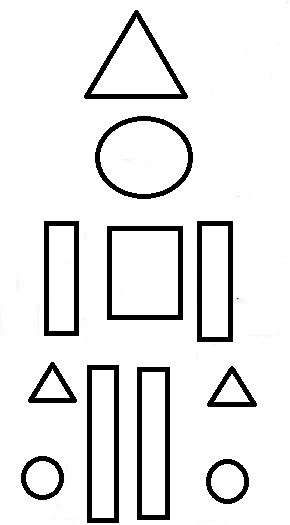 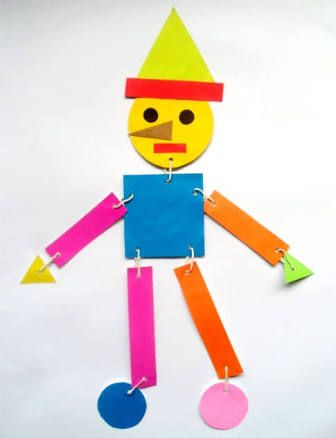 NOME:___________________________________________ DATA:_____/_____/_____                                  ATIVIDADES AEE ENSINO FUNDAMENTAL II:ATIVIDADE 1: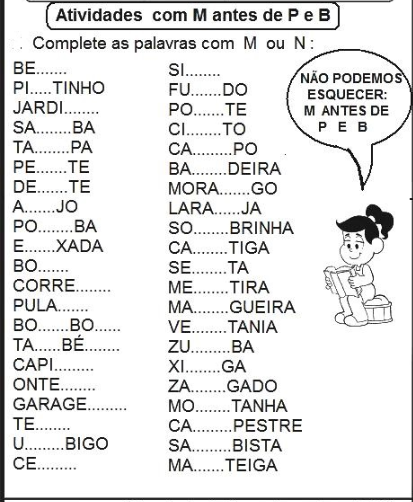 ATIVIDADE 2: 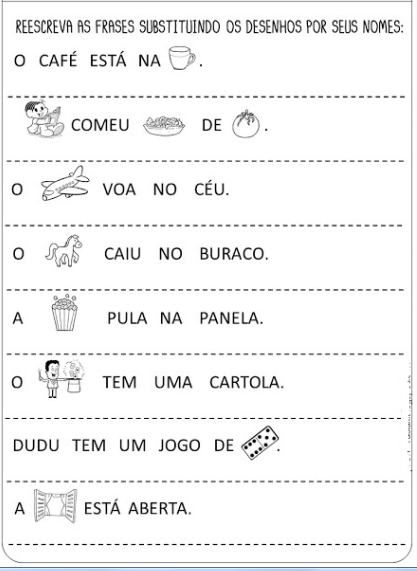 